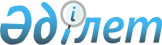 О некоторых вопросах передачи государственного имущества из республиканской собственности в коммунальную собственностьПостановление Правительства Республики Казахстан от 22 июля 2011 года № 843      В соответствии с постановлением Правительства Республики Казахстан от 1 июня 2011 года № 616 «Об утверждении Правил передачи государственного имущества, закрепленного за государственными юридическими лицами, из одного вида государственной собственности в другой» Правительство Республики Казахстан ПОСТАНОВЛЯЕТ:



      1. Передать из республиканской собственности с баланса государственного учреждения «Управление делами Президента Республики Казахстан» наружные инженерные сети, расположенные по адресу: территория Международного аэропорта города Астаны, дом 40 (далее – наружные сети) в коммунальную собственность города Астаны согласно приложению к настоящему постановлению.



      2. Управлению делами Президента Республики Казахстан (по согласованию) совместно с Комитетом государственного имущества и приватизации Министерства финансов Республики Казахстан и акиматом города Астаны в установленном законодательством Республики Казахстан порядке осуществить необходимые организационные мероприятия по приему-передаче наружных сетей, указанных в приложении к настоящему постановлению.



      3. Настоящее постановление вводится в действие со дня подписания.      Премьер-Министр

      Республики Казахстан                       К. Масимов Приложение           

к постановлению Правительства

Республики Казахстан    

от 22 июля 2011 года № 843  

Перечень

наружных инженерных сетей
					© 2012. РГП на ПХВ «Институт законодательства и правовой информации Республики Казахстан» Министерства юстиции Республики Казахстан
				№п/пНаименованиеБалансовая стоимость, тенге1.Внеплощадочные сети водопровода и канализации34 640 698,002.Внеплощадочные тепловые сети22 073 511,003.Внеплощадочные сети КЛ-10 кВ, КЛ-0,4 кВ 47 343 214,00Итого:104 057 423,00
